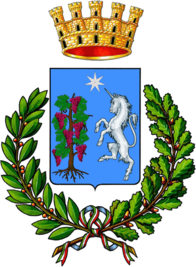 Città di BitettoMedaglia d’Oro al Merito CivileCittà Metropolitana di BariCONVENZIONE CON I SOGGETTI ADERENTI ALLA MANIFESTAZIONE D’INTERESSE PER LA REALIZZAZIONE DI CENTRI ESTIVI 2023 DI CUI ALL’ART. 42 DEL DECRETO LEGGE 4 MAGGIO 2023, N. 48L’anno ______, il giorno ________	del Mese di ______________, con la seguente scrittura privata,TRAIl Comune di Bitetto, in seguito nominato Comune, rappresentato dal Responsabile del Settore Servizi Sociali, Politiche di Genere e Politiche Giovanili, dott.ssa MARIA SILVIA CHIMIENTI, C.F. del Comune 00939820726, per il presente atto domiciliato presso il Comune medesimoEIl/la sig./ra___________________________ nato/a a ______________________ (____) il _____________ CF ____________________residente a_________________ in Via___________________ n°______ cellulare__________________mail__________________pec____________________________ nella sua qualità di rappresentante legale del/la seguente: (barrare la casella che interessa) Associazione sportivaCooperativa Sociale Associazione di Promozione Sociale Associazione di Volontariato Struttura per minori il cui funzionamento è disciplinato dal Reg. Reg. n. 4/2007, art. ________ Servizio per minori il cui funzionamento è disciplinato dal Reg. Reg. n. 4/2007, art. _________denominata _________________________ con sede legale in ________________Via ___________________________ n. _____ codice fiscale _________________ partita I.V.A. _____________________ e sede operativa in _______________________________Via ___________________________________________________ PREMESSO CHEnella Gazzetta Ufficiale della Repubblica Italiana – Serie Generale n. 103 del 4 maggio 2023, è stato pubblicato il decreto legge 4 maggio 2023 n. 48;il precitato decreto, all’art. 42, prevede l’istituzione di un Fondo per le attività socio-educative a favore dei minori presso lo stato di previsione della spesa del Ministero dell’economia e delle finanze, per il successivo trasferimento al bilancio autonomo della Presidenza del Consiglio dei Ministri – Dipartimento per le politiche della famiglia, con una dotazione pari a 60 milioni di euro per l’anno 2023, destinato al finanziamento di iniziative dei Comuni da attuare nel periodo 1 giugno – 31 dicembre 2023, anche in collaborazione con enti pubblici e privati, finalizzate al potenziamento dei centri estivi, dei servizi socioeducativi territoriali e dei centri con funzione educativa e ricreativa che svolgono attività a favore dei minori;entro novanta giorni dalla data di entrata in vigore del decreto legge n. 48 del 2023 (ossia entro il 2 agosto 2023), il Ministero delegato per la famiglia procederà ad adottare un decreto, di concerto con il Ministro dell’economia e delle finanze, previa intesa in sede di Conferenza di Stato, città ed autonomie locali, con il quale sarà approvato l’elenco dei Comuni beneficiari delle risorse finanziarie, i criteri di riparto delle risorse da destinare ai Comuni, tenuto conto dei dati ISTAT relativi alla popolazione minorenne sulla base dell’ultimo censimento della popolazione residente;sul portale del Dipartimento per le Politiche della Famiglia – Presidenza del Consiglio dei Ministri è stato pubblicato l’elenco dei Comuni beneficiari del finanziamento per i Centri Estivi 2023, prevedendo per il Comune di Bitetto l’importo di euro 13.966,94con deliberazione n.______________, la Giunta comunale ha stabilito di demandare al Responsabile del Settore Servizi Sociali, Politiche di Genere, Politiche Giovanili, la predisposizione di Avviso Pubblico per l’acquisizione di manifestazione di interesse per l’individuazione di soggetti interessati alla realizzazione di progetti di attività e iniziative educative - ricreative e sportive, di cui al Decreto Legge 4 maggio 2023 n. 48, art. 42, in favore di minori da 0 a 17 anni, della durata di n. 2 mesi, presumibilmente nel periodo luglio - agosto 2023, con relativo modello di domanda, nonché l’Avviso Pubblico per la cittadinanza, con relativo modello di domanda, al fine di individuare la platea dei destinatari, in relazione all’importo del valore dell’Attestazione ISEE e fino ad esaurimento dei fondi disponibili;Tutto ciò premesso e confermato, da considerarsi parte integrante e sostanziale della presente convenzione, tra le parti sottoscritte, come sopra costituite e rappresentateSI CONVIENE E STIPULA QUANTO SEGUEArt. 1 – Oggetto del convenzionamento La presente convenzione disciplina il rapporto tra il legale rappresentante del soggetto aderente all’iniziativa ed il Comune di Bitetto, al fine di promuovere la più ampia diffusione delle iniziative educative-ricreative e sportive in favore dei minori da zero a diciassette anni Art. 2 – Durata della convenzione La convenzione ha efficacia dalla data di sottoscrizione, sino al giorno di conclusione dello svolgimento delle attività e comunque non oltre il 31 dicembre 2023.Art. 3 - Obblighi del soggetto gestore Il legale rappresentante dichiara:di essere disponibile a realizzare attività educative- ricreative e sportive da attuare in favore di minori da 0 a 17 anni, della durata di n. 2 mesi orientativamente e un evento a rilevanza pubblica, presumibilmente nel periodo luglio – agosto 2023, previa effettiva assegnazione dei finanziamenti previsti, secondo le modalità meglio specificate nel relativo avviso pubblico pubblicato sul sito del Comune di Bitetto, al quale si rimanda ad relationem per l'intero contenuto. di rendersi disponibile a controlli da parte del Comune, anche ai fini del monitoraggio, della valutazione del controllo della qualità dell’intervento; che al termine delle attività, presenterà all’Ufficio Servizi Sociali dettagliata relazione sulle attività svolte ed il registro delle presenze dei minori, controfirmato da un genitore o suo delegato. Art. 4 – Obblighi del Comune Il Comune si impegna a:promuovere le attività organizzate sul territorio mediante la pubblicazione dell’elenco dei soggetti convenzionati;promuovere la frequenza delle attività da parte dei bambini e degli adolescenti in età compresa tra zero e diciassette anni;  effettuare periodici controlli al fine di verificare la correttezza delle procedure e la veridicità di quanto dichiarato anche in sede di presentazione della manifestazione di interesse; esercitare le funzioni di controllo e verifica circa il rispetto delle prescrizioni nazionali e regionali in ordine all’attività svolta.Art. 5 – Rapporti tra Comune e soggetto gestore Il legale rappresentante del soggetto gestore è il responsabile del corretto svolgimento delle attività ludico- ricreative e sportive presso la sede indicata nella presente convenzione e nella manifestazione di interesse, programmate e realizzate nel rispetto delle linee guida nazionali e del progetto organizzativo presentato al Comune Ogni responsabilità per danni che, in relazione all’espletamento delle attività o per cause ad esse connesse, derivino a persone o cose, senza riserve ed eccezioni, è a totale carico del legale rappresentante. Il Comune sarà pertanto sollevato da qualsiasi responsabilità che dovesse eventualmente derivare nell’espletamento delle attività per danni, infortuni, incidenti o simili, causati a cose e/o a terzi. Il legale rappresentante deve farsi carico, altresì, di ogni responsabilità civile e penale derivante da culpa in vigilando degli operatori nel rapporto con gli utenti. Art. 6 - Copertura assicurativa Tutti gli obblighi e gli oneri assicurativi, antinfortunistici, assistenziali e previdenziali relativi all’utenza e al personale impiegato sono a totale carico del legale rappresentante dell’ENTE GESTORE che ne è il solo responsabile. L’operatività o meno delle coperture assicurative non esonera quest’ultimo dalle responsabilità di qualunque genere su di esso incombenti, né dal rispondere di quanto non coperto – in tutto o in parte – dall’ assicurazione anzidetta. L’Amministrazione comunale sarà in ogni caso tenuta indenne da danni eventualmente non coperti in tutto o in parte dalle coperture assicurative stipulate dal legale rappresentante Art. 7 – Pagamento del contributo Al soggetto gestore aderente all’iniziativa verrà riconosciuto un contributo di cui saranno beneficiari indiretti le famiglie, quantificato in relazione alla proposta progettuale ed assegnato in base al numero di minori partecipanti, come da elenco predisposto dall’Ufficio Servizi Sociali del Comune di Bitetto, secondo i criterio del valore dell’attestazione ISEE (dal più alto al più basso) e fino ad esaurimento dei posti disponibili, nel rispetto delle disposizioni in materia di tracciabilità dei flussi finanziari di cui alla L. n. 136/2010 s.m.i. Il contributo economico non verrà corrisposto: - in caso di dichiarazioni mendaci da parte del legale rappresentante del soggetto attuatore,- qualora nel corso dei controlli e delle attività di monitoraggio risulti il mancato rispetto di quanto previsto dall’Avviso nonché delle prescrizioni nazionali, ministeriali e regionali in ordine all’attività. Art. 8 - Divieto di cessione E' vietato al legale rappresentante del soggetto gestore di cedere in tutto o in parte la realizzazione delle attività da lui gestite ed organizzate, pena l'immediata revoca della presente convenzione. Art. 9 - Revoca e decadenza Il Comune di Bitetto può revocare la presente convenzione in qualunque momento e senza necessità di congruo preavviso nei seguenti casi: - per cause di forza maggiore; - per motivate esigenze di interesse pubblico. In tali casi, il legale rappresentante del soggetto privato non potrà pretendere alcun risarcimento a nessun titolo. In caso di inosservanza grave, da parte del legale rappresentante del soggetto gestore, degli obblighi o condizioni previste dalla presente convenzione e delle prescrizioni ministeriali, nazionali e regionali in ordine all’attività svolta, l’ente può dichiarare l’immediata decadenza dalla convenzione, con conseguente cancellazione dall’elenco, comunicandone i motivi a mezzo pec, o tramite lettera raccomandata, senza altre formalità. Art. 10 Clausole particolariLa presente convenzione non vincola l’Amministrazione ad un rapporto di esclusività con un singolo soggetto convenzionato, pertanto il Comune si riserva la facoltà di stipulare contemporaneamente con altri soggetti privati presenti sul territorio, convenzioni aventi per oggetto lo stesso servizio, agli stessi patti e condizioni.Art. 11 -Trattamento dei dati Il legale rappresentante del soggetto privato convenzionato mantiene la massima riservatezza su qualsiasi notizia, dato, documento o informazione di cui venga a conoscenza in adempimento delle attività espletate. E’ altresì responsabile del trattamento dei dati relativi agli utenti che il medesimo è tenuto ad acquisire, in ragione dello svolgimento delle attività, ai sensi del Regolamento UE 679/2016 (GDPR). Art. 12 – Norma di rinvio Per quanto non esplicitamente indicato nella presente convenzione, si rinvia all'Avviso pubblico, al quale si rimanda ad relationem per l'intero contenuto. PER IL COMUNE DI BITETTO		                         PER IL SOGGETTO CONVENZIONATOIL RESPONSABILE DEL SETTORE	                                             IL LEGALE RAPPRESENTANTE _______________________________                                              __________________________________